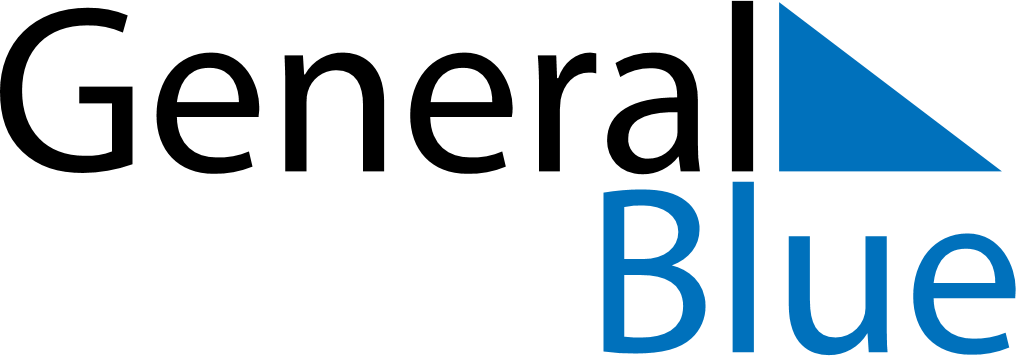 August 2021August 2021August 2021SomaliaSomaliaSundayMondayTuesdayWednesdayThursdayFridaySaturday123456789101112131415161718192021Day of Ashura22232425262728293031